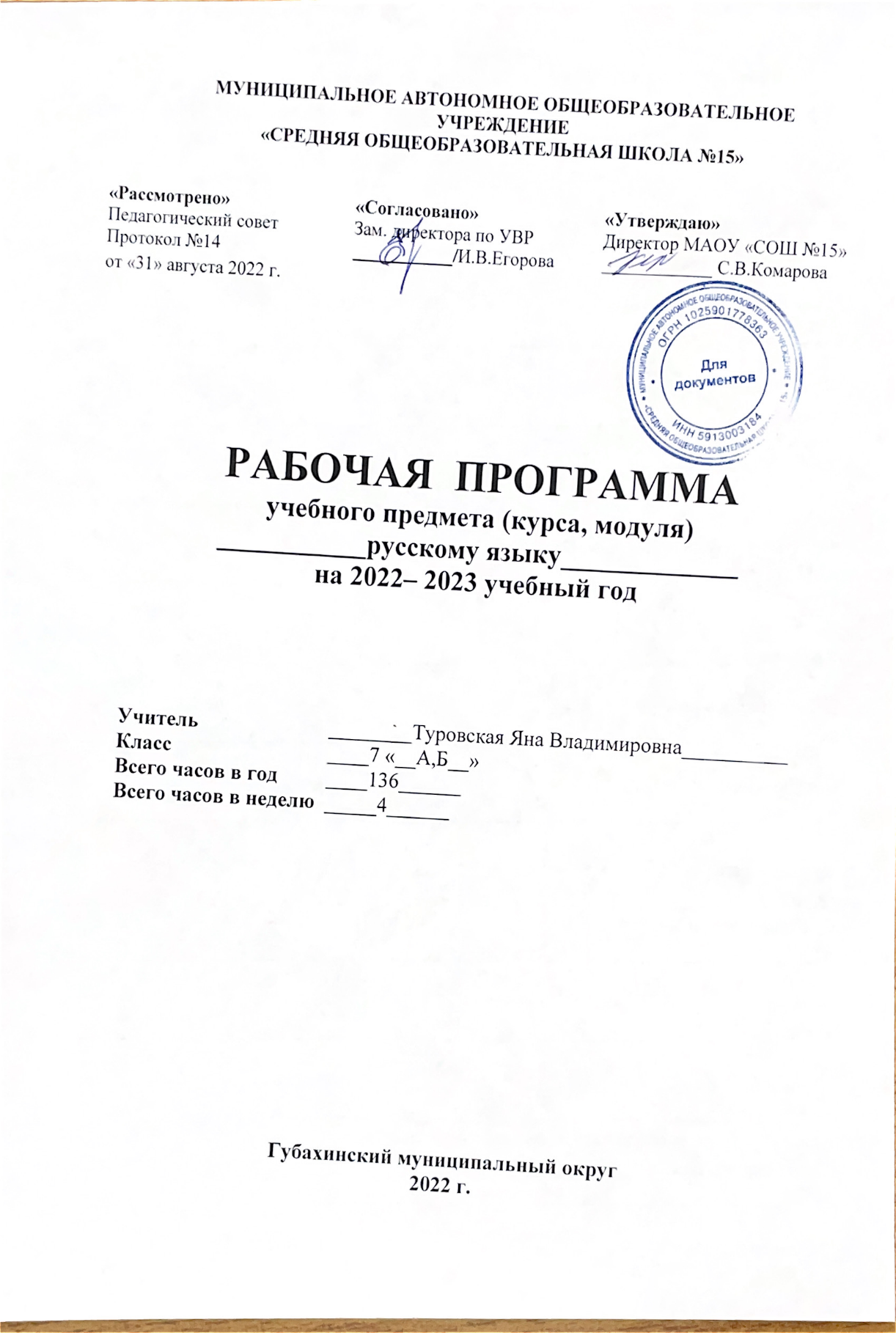 Пояснительная записка       Рабочая программа по русскому языку для 7 класса составлена на основе Федерального государственного образовательного стандарта основного общего образования второго поколения; Примерной программы основного общего образования в соответствии с основными положениями ФГОС нового поколения; рабочей программы Русский язык 5 – 9 классы Т.А. Ладыженской, М.Т.Баранова, Л.А.Тростенцовой и др. Москва «Просвещение», 2016г.        Используемые УМК1) Учебник: Русский язык. 7 класс. Учебник  для общеобразовательных организаций  Т.А.Ладыженская, М.Т.Баранов и др., Москва «Просвещение», 2016г.2) Рабочая тетрадь  по русскому языку  7  класс, Л.А.Тростенцова, А.Д.Дейкина, С.И.Невская, Москва «Экзамен», 2014г.      Программа детализирует и раскрывает содержание стандарта, определяет общую стратегию обучения, воспитания и развития учащихся средствами учебного предмета в соответствии с целями изучения русского языка, которые определены стандартом.     Изменения, внесённые в Примерную программу основного общего образования по русскому языку и Рабочую программу по русскому языку к предметной линии учебников для 5 – 9  классов общеобразовательной школы авторов Т.А.  Ладыженской, М.Т. Баранова, Л.А. Тростенцовой и др. (М.: Просвещение, 2016), обусловлены сложностью обучения и усвоения отдельных тем и выражены в распределении часов по темам, в выборе образовательных технологий, формах и видах деятельности учащихся.     Программа рассчитана на изучение базового курса русского языка учащимися 7 классов в течение 140 часов (из расчета 4 часа в неделю).      Структура рабочей  программы по русскому языку представляет собой целостный документ, включающий следующие разделы: пояснительную записку; содержание курса «Русский язык»; тематическое (поурочное) планирование с определением основных видов учебной деятельности; календарно-тематическое планирование; описание учебно-методического, материально-технического и информационного обеспечения образовательного процесса; планируемые результаты изучения учебного предмета.      Русский язык – язык русского народа. Он служит ему средством:общения во всех сферах жизни (в быту, между гражданами и учреждениями, в научном и художественном словесном творчестве);хранения и передачи информации;связи поколений русских людей, живущих в разные эпохи.      Русский язык – один из развитых языков мира. Он отличается богатством словаря, словообразовательных и грамматических средств, располагает неисчерпаемыми возможностями изобразительно-выразительных средств, стилистическим разнообразием. На русском языке созданы художественная литература и наука, имеющие мировое значение.      Русский язык в современном мире – один из официальных языков ООН. В Российской Федерации он является государственным языком.Свободное владение русским языком – обязательное условие успешности русского человека в жизни, труде, творчестве.          Целями и задачами изучения русского (родного) языка в основной школе являются:воспитание духовно богатой, нравственно ориентированной личности с развитым чувством самосознания и гражданского сознания, человека, любящего свою родину, знающего и уважающего родной язык как основное средство общения, средство получения знаний в различных сферах человеческой деятельности, средство освоения морально-этических норм, принятых в обществе;овладение системой знаний, языковыми и речевыми умениями и навыками, овладение важнейшими общеучебными умениями и универсальными учебными действиями, формирование навыков самостоятельной учебной деятельности, самообразования;приобретение знаний об устройстве языковой системы и закономерности её функционирования, развитие способности опознавать, анализировать, сопоставлять, классифицировать и оценивать языковые факты, обогащение активного словарного запаса, расширение объёма используемых в речи грамматических средств, совершенствование орфографической и пунктуационной грамотности;развитие интеллектуальных и творческих способностей обучающихся, развитие речевой культуры учащихся, овладение правилами использования языка в разных ситуациях общения, воспитание стремления к речевому самосовершенствованию, осознание эстетической ценности родного языка;совершенствование коммуникативных способностей, формирование готовности к сотрудничеству, созидательной деятельности, умений вести диалог, искать и находить содержательные компромиссы.      Достижение этих целей осуществляется в процессе формирования коммуникативной, языковой и лингвистической (языковедческой), культуроведческой компетенций.     Коммуникативная компетенция – знаний, умения и навыки, необходимые для понимания чужих и создания собственных высказываний в соответствии с целями и условиями общения и обеспечивающие вступление в коммуникацию с целью быть понятым.     Языковая и лингвистическая (языковедческая) компетенция – это знание основ науки о языке как системе, владение способами и навыками действий с изучаемым и изученным материалом.     Культуроведческая компетенция – это знания, умения и навыки, необходимые для усвоения национально-культурной специфики русского языка, овладения русским речевым этикетом.     Срок реализации программы – 1 год.     Общая характеристика учебного предмета     Язык  – явление уникальное: он является средством общения и формой передачи информации, средством хранения и усвоения знаний, частью духовной культуры русского народа, средством приобщения к богатствам русской культуры и литературы. Русский язык – государственный язык Российской Федерации, средство межнационального общения.      В системе школьного образования учебный предмет «Русский язык» занимает особое место: является не только объектом изучения, но и средством обучения.   Русский язык обеспечивает развитие интеллектуальных и творческих способностей ребенка, развивает его абстрактное мышление, память и воображение, формирует навыки самостоятельной учебной деятельности, самообразования и самореализации личности. Он неразрывно связан со всеми школьными предметами и влияет на качество усвоения всех других школьных предметов, а в перспективе способствует овладению будущей профессией.     Программа построена с учетом принципов системности, научности и доступности, а также преемственности и перспективности между разделами курса. На первый план выдвигается раскрытие и использование познавательных возможностей учащихся как средства  их развития и как основы для овладения учебным материалом. Повысить интенсивность и плотность процесса обучения позволяет использование различных форм работы: письменной и устной, под руководством учителя и самостоятельной и др. Сочетание коллективной работы с индивидуальной и групповой снижает утомляемость учащихся от однообразной деятельности, создает условия для контроля и анализа отчетов, качества выполненных заданий.      Для пробуждения познавательной активности учащихся в уроки включены сведения из истории русского языка, прослеживаются процессы формирования языковых явлений, их взаимосвязь. Материал в программе подается с учетом возрастных возможностей учащихся.     В программе предусмотрены вводные уроки о русском языке, раскрывающие роль и значение русского языка в нашей стране и за ее пределами. Программа рассчитана на прочное усвоение материала, для чего значительное место в ней отводится повторению. Разделы учебника «Русский язык 7 класс»  большое количество упражнений разного уровня сложности, к которым предусмотрены интересные, разнообразные задания, активизирующие мыслительную деятельность учащихся.  В программе также специально выделены часы на развитие связной речи. Темы по развитию речи – речеведческие понятия и виды работы над текстом – пропорционально распределяются между грамматическим материалом. Это обеспечивает равномерность обучения речи, условия для его организации.     Курс русского языка для 7 класса основной школы направлен на совершенствование речевой деятельности учащихся на основе овладения знаниями об устройстве русского языка и особенностях его употребления в разных условиях общения, на базе усвоения основных норм русского литературного языка, речевого этикета. Содержание обучения ориентировано на развитие личности ученика, воспитание культурного человека, владеющего нормами литературного языка, способного свободно выражать свои мысли и чувства в устной и письменной форме, соблюдать этические нормы общения.      В системе школьного образования учебный предмет «Русский язык» занимает особое место: является не только объектом изучения, но и средством обучения. Как средство познания действительности русский язык обеспечивает развитие интеллектуальных и творческих способностей ребенка, развивает его абстрактное мышление, память и воображение, формирует навыки самостоятельной учебной деятельности, самообразования и самореализации личности. Будучи формой хранения и усвоения различных знаний, русский язык неразрывно связан со всеми школьными предметами и влияет на качество усвоения всех других школьных предметов, а в перспективе способствует овладению будущей профессией.     Место курса «Русский (родной) язык» в базисном учебном (образовательном) плане     На изучение предмета отводится 4 часа в неделю, итого 140 часов за учебный год.     Форма организации образовательного процесса: классно-урочная система.     Технологии, используемые в обучении: развитие критического мышления через чтение и письмо (РКМЧП), деятельностного метода, метод проектов, игровые, развивающего обучения, обучения в сотрудничестве (групповые технологии), проблемного обучения, развития исследовательских навыков, информационно-коммуникационные, здоровьесбережения, технология уровневой дифференциации, технология мастерских на уроках русского языка и литературы,  и другие.      Для оценки достижений обучающихся  используются следующие виды и формы контроля: входной контроль в начале учебного года, текущий — в форме устного, фронтального опроса, контрольных, словарных диктантов, предупредительных, объяснительных, выборочных, графических, творческих, свободных («Проверяю себя») диктантов с грамматическими заданиями, контрольный диктант, тест, зачет, словарный диктант, контрольное сочинение, контрольный срез, комплексный анализ текста, взаимоконтроль, самоконтроль, итоговый контроль.    Пути решения поставленных в программе задач: Наиболее  приемлемыми для учащихся данного класса  являются следующие  приемы и методы работы на уроке: -информационная переработка устного и письменного текста: - составление плана текста; пересказ текста по плану; пересказ текста с использованием цитат; продолжение текста, составление учащимися авторских текстов различных жанров, сочинения-рассуждения, изложения – миниатюры; сравнение текстов; коммуникативные ситуации.- составление орфографических и пунктуационных упражнений самими учащимися; различные виды диктантов; различные виды разбора (фонетический, лексический, словообразовательный, морфологический, синтаксический, лингвистический, лексико-фразеологический); - анализ языковых единиц с точки зрения правильности, точности и уместности их употребления; - работа с различными информационными источниками: учебно-научными текстами, справочной литературой, средствами массовой информации (в том числе представленных в электронном виде).      При реализации программы могут использоваться следующие формы обучения:- урок-коммуникация,    - урок- исследование, - урок-практикум,  - урок развития речи и т.д.Содержание тем КУРСА «РУССКИЙ ЯЗЫК»  7 КЛАСС (140 часов)Русский язык как развивающееся явление (1 ч) Повторение изученного в 5 – 6 классах  (11ч+2ч)       Синтаксис.  Синтаксический разбор. Пунктуация. Пунктуационный разбор. Лексика и фразеология. Фонетика и орфография. Словообразование и орфография. Морфология и орфография.       К.Р. Входной контрольный диктант №1. Р.Р. Текст. Стили литературного языка. Диалог. Виды диалогов. Составление диалогов. Публицистический стиль. Морфология и орфография. Культура речи (62ч+14ч)Причастие (26ч+3ч)      Причастие как часть речи.  Синтаксическая роль причастий в предложении. Действительные и страдательные причастия. Полные и краткие страдательные причастия. Причастный оборот; выделение запятыми причастного оборота.  Склонение полных причастий и правописание гласных в падежных окончаниях причастий. Образование действительных и страдательных причастий настоящего и прошедшего времени Не с причастиями. Правописание гласных в суффиксах действительных и страдательных причастий. Одна и две буквы н в суффиксах полных причастий и прилагательных, образованных от глаголов. Одна буква н в кратких причастиях.      Уметь правильно ставить ударение в полных и кратких страдательных причастиях (принесённый, принесён, принесена, принесено, принeceны), правильно употреблять причастия с -суффиксом -СЯ, согласовывать причастия с определяемыми существительными, строить предложения с причастным оборотом.      Р.Р. Контрольное сочинение по картине. Выборочное  изложение. Конструирование текста. К.Р. Контрольный диктант №2 с грамматическим заданием.Деепричастие (8ч+2ч)       Деепричастие как часть речи Глагольные и наречные свойства деепричастия. Синтаксическая роль деепричастий в предложении. Текстообразующая роль деепричастий. Деепричастный оборот; знаки препинания при деепричастном обороте. Выделение одиночного деепричастия запятыми (ознакомление). Деепричастия совершенного и несовершенного вида и их образование. Не с деепричастиями. Уметь правильно строить предложение с деепричастным оборотом. Р.Р. Сжатое изложение.   Сочинение  по картине. К.Р. Контрольный диктант №3 Наречие (23ч+6ч)       Наречие как часть речи. Синтаксическая роль наречий в предложении. Степени сравнения наречий и их образование. Текстообразующая роль наречий. Словообразование наречий.  Правописание не с наречиями на -о и -е; не- и ни- в наречиях. Одна и две буквы н в наречиях на -о и -е. Буквы о и е после шипящих на конце наречий. Суффиксы -о и -а на конце наречий. Дефис между частями слова в наречиях. Слитные и раздельные написания наречий. Буква ь после шипящих на конце наречий.  Уметь правильно ставить ударение в наречиях, использовать в речи наречия-синонимы и антонимы.        Р.Р. Творческое задание по картине. Сочинение-рассуждение. Сложный план. Контрольное изложение.  Учебно-научная речь. Отзыв. Учебный доклад. К.Р. Контрольное тестированиеКатегория состояния (ч+3ч)       Категория состояния как часть речи. Ее отличие от наречий. Синтаксическая роль слов категории состояния.       Р.Р. Сжатое  изложение текста с описанием состояния  природы.  Сочинение по картине  Служебные части речи (39ч+3ч)Предлог (11ч+1ч)       Предлог как служебная часть речи. Синтаксическая роль предлогов в предложении. Непроизводные и производные предлоги. Простые и составные предлоги. Текстообразующая роль предлогов. Слитные и раздельные написания предлогов (в течение, ввиду, вследствие и др.). 	Дефис в предлогах из-за, из-под.       Уметь правильно употреблять предлоги в и на, с и из, правильно употреблять существительные с предлогами по, благодаря, согласно, вопреки, пользоваться в речи предлогами-синонимами.       Р.Р. Текст. Стили речи.  Впечатление от картины. К.Р. Контрольное тестирование.   Контрольный диктант (№4)    Союз (14ч+1ч)      Союз как служебная часть речи. Синтаксическая роль союзов в предложении. Простые и составные союзы. Союзы сочинительные и подчинительные; сочинительные союзы - соединительные, разделительные и противительные. Употребление сочинительных союзов в простом и сложном предложениях; употребление подчинительных союзов в сложном предложении. Текстообразующая роль союзов. Слитные и раздельные написания союзов. Отличие на письме союзов зато, тоже, чтобы от местоимений с предлогом и частицами и союза также от наречия так с частицей же.   Уметь пользоваться в речи союзами-синонимами.       Р.Р. Употребление союзов в художественной речи.  Сочинение-рассуждение о книге. К.Р. Контрольное тестирование.    Контрольная работаЧастица (12ч+1ч)       Частица как служебная часть речи. Синтаксическая роль частиц' в предложении. Формообразующие и смысловые частицы. Текстообразующая роль частиц. Различение на письме частиц не и ни. Правописание не и ни с различными частями речи.       Уметь выразительно читать предложения с модальными частицами.        Р.Р.  Сочинение по картине.  Сочинение-рассказ по данному сюжету. Междометие. Звукоподражательные слова (2 ч)      Междометие как часть речи. Синтаксическая роль междометий в предложении. Звукоподражательные слова и их отличие от междометий. Дефис в междометиях. Интонационное выделение междометий. Запятая и восклицательный знак при междометиях. Уметь выразительно читать предложения с междометиями.Повторение и систематизация изученного в 5-7 классах  (8ч)      Разделы науки о языке. Текст. Стили речи. Фонетика. Графика. Лексика и фразеология.  Морфология. Орфография. Синтаксис. Пунктуация.      К.Р. Итоговый контрольный диктант.Таблица тематического распределения часов на уровень обученияРаспределение учебных часов по разделам программы Требования к подготовке учащихся по предмету совпадают с требованиями ФГОС ООО и примерной программой по предмету:           УУД, сформированные в процессе усвоения программызнать:    роль русского языка как национального языка  русского народа, государственного языка  Российской  Федерации и средства межнационального общения;смысл понятий: речь устная и письменная; монолог, диалог; ситуация речевого общения;основные признаки стилей языка;признаки текста и его функционально-смысловых типов (повествования, описания, рассуждения);основные единицы языка, их признаки;основные нормы русского литературного языка (орфоэпические, лексические, грамматические, орфографические, пунктуационные) для данного периода обучения;нормы речевого этикета;уметь:различать разговорную речь и другие стили;определять тему, основную мысль текста, функционально-смысловой тип и стиль речи;опознавать языковые единицы, проводить различные виды их анализа;объяснять с помощью словаря значение слов с национально-культурным компонентом;аудирование и чтение:адекватно понимать информацию устного и письменного сообщения (цель, тему текста);читать тексты разных стилей и жанров; владеть разными видами чтения (изучающее, ознакомительное, просмотровое);извлекать    информацию    из    различных    источников,    включая    средства    массовой    информации;    свободно    пользоваться лингвистическими словарями, справочной литературой;говорение и письмо:воспроизводить текст с заданной степенью свернутости (план, пересказ, изложение);создавать тексты различных стилей и жанров (применительно к данному этапу обучения);осуществлять выбор и организацию языковых средств в соответствии с темой, целями общения;владеть различными видами монолога (повествование, описание, рассуждение) и диалога  (побуждение  к действию, обмен мнениями);свободно, правильно излагать свои мысли в устной и письменной форме, соблюдать нормы построения текста (логичность, последовательность, связность, соответствие теме и др.);соблюдать в практике речевого общения основные произносительные, лексические, грамматические нормы современного русского литературного языка;соблюдать в практике письма основные правила орфографии и пунктуации;соблюдать нормы русского речевого этикета;осуществлять речевой самоконтроль; оценивать свою речь с точки зрения её правильности, находить грамматические и речевые ошибки, недочеты, исправлять их; совершенствовать и редактировать собственные тексты;использовать приобретенные знания и умения в практической деятельности и повседневной жизни для:осознания значения родного языка в жизни человека и общества;развития речевой культуры, бережного и сознательного отношения к родному языку, сохранения чистоты русского языка как явления культуры;удовлетворения коммуникативных потребностей в учебных, бытовых, социально-культурных ситуациях общения;увеличения словарного запаса; расширения круга используемых грамматических средств; развития способности к самооценке на основе наблюдения за собственной речью;использования родного языка как средства получения знаний по другим учебным предметам и продолжения образования.Планируемые результаты изучения учебного предметаЛичностные результаты:  - понимание русского языка как одной из основных ценностей русского народа; определяющей роли родного языка в развитии интеллектуальных, творческих способностей и моральных качеств личности;        - осознавать эстетическую ценность русского языка, уважительно относиться к родному языку, сохранять чистоту русского языка, стремиться к речевому самосовершенствованию;        -  достаточный объем словарного запаса и усвоенных грамматических средств для свободного выражения мыслей и чувств в процессе речевого общения, способность к самооценке на осноае наблюдения за собственной речью.Метапредметные результаты:Владение всеми видами речевой деятельности: смысл понятий: речь устная и письменная; монолог, диалог; ситуация речевого общения; основные признаки стилей языка; признаки текста и его функционально-смысловых типов (повествования, описания, рассуждения);основные нормы русского литературного языка (орфоэпические, лексические, грамматические, орфографические, пунктуационные) для данного периода обучения; нормы речевого этикета;различать разговорную речь и другие стили; определять тему, основную мысль текста, функционально-смысловой тип и стиль речи; опознавать языковые единицы, проводить различные виды их анализа;объяснять с помощью словаря значение слов с национально-культурным компонентом;аудирование и чтениеадекватно понимать информацию устного и письменного сообщения (цель, тему текста);  читать тексты разных стилей и жанров; владеть разными видами чтения (изучающее, ознакомительное, просмотровое); извлекать информацию из различных источников, включая средства массовой информации; свободно пользоваться лингвистическими словарями, справочной литературой; говорение и письмовоспроизводить текст с заданной степенью свернутости (план, пересказ, изложение);создавать тексты различных стилей и жанров (применительно к данному этапу обучения); осуществлять выбор и организацию языковых средств в соответствии с темой, целями общения; владеть различными видами монолога (повествование, описание, рассуждение) и диалога (побуждение к действию, обмен мнениями); свободно, правильно излагать свои мысли в устной и письменной форме, соблюдать нормы построения текста (логичность, последовательность, связность, соответствие теме и др.); соблюдать в практике речевого общения основные произносительные, лексические, грамматические нормы современного русского литературного языка;соблюдать в практике письма основные правила орфографии и пунктуации;соблюдать нормы русского речевого этикета; осуществлять речевой самоконтроль; оценивать свою речь с точки зрения её правильности, находить грамматические и речевые ошибки, недочеты, исправлять их; совершенствовать и редактировать собственные тексты;использовать приобретенные знания и умения в практической деятельности и повседневной жизни для:осознания значения родного языка в жизни человека и общества;развития речевой культуры, бережного и сознательного отношения к родному языку, сохранения чистоты русского языка как явления культуры;удовлетворения коммуникативных потребностей в учебных, бытовых, социально-культурных ситуациях общения;увеличения словарного запаса; расширения круга используемых грамматических средств; развития способности к самооценке на основе наблюдения за собственной речью; использования родного языка как средства получения знаний по другим учебным предметам и продолжения образования.       Предметны результаты:         -  Должны знать определения основных изучаемых в 7 классе языковых единиц, речеведческих понятий, орфографических и пунктуационных правил, обосновывать свои ответы, приводя нужные примеры.        -  Производить словообразовательный разбор слов с ясной структурой, морфологический разбор изученных в 7  классе частей речи, синтаксический разбор предложений с двумя главными членами и с одним главным членом, выраженным безличным глаголом;        -    Соблюдать нормы литературного языка в пределах изученного материала.        -  По орфографии. Находить в словах изученные орфограммы, уметь обосновывать их выбор, правильно писать слова с изученными орфограммами; находить и исправлять орфографические ошибки.          - По пунктуации. Находить в предложениях смысловые отрезки, которые необходимо выделять знаками препинания, обосновывать выбор знаков препинания и расставлять их в предложениях в соответствии с изученными правилами.- По связной речи. Составлять сложный план. Подробно, сжато и выборочно излагать повествовательные тексты с элементами описания помещения, пейзажа и действий. Собирать и систематизировать материал к сочинению с учетом темы и основной мысли. Описывать помещение, пейзаж, действия, составлять рассказ на основе услышанного и по воображению. Совершенствовать содержание и языковое оформление своего текста (в соответствии с изученным языковым материалом).Уметь грамотно и четко отвечать на вопросы по пройденному материалу; выступать по заданной теме.Уметь выразительно читать письменный (прозаический и поэтический) текст.Словообразование:- выделять морфемы на основе смыслового анализа слова;- знать основные способы образования слов в русском языке;- производить словообразовательный разбор слова.Лексикология:- понимать роль слова в формировании и выражении мыслей, чувств, эмоций;- объяснять лексическое значение слов разными способами (описание, краткое толкование, подбор синонимов, антонимов, однокоренных слов);- объяснять различия лексического и грамматического значений слова;- пользоваться толковым словарем для определения и уточнения лексического значения слова, словарями синонимов, антонимов;Морфология:                - различать части речи (имя существительное, прилагательное, имя числительное, местоимение,  глагол), определять как                                  самостоятельные части речи;- правильно характеризовать морфологические признаки имен существительных, прилагательных, числительных, местоимений, глаголов, причастий, деепричастий, наречий, предлогов, союзов, частиц.КАЛЕНДАРНО - ТЕМАТИЧЕСКОЕ ПЛАНИРОВАНИЕ ПО РУССКОМУ ЯЗЫКУ. 7 КЛАСС.  (140 ЧАСОВ)Используемый учебно-методический комплекс  и средства обученияУчебник Ладыженская Т.А., Баранов М. Т., Тростенцова Л.А. и др. Русский язык. 7 класс: Учебник для общеобразовательных учреждений. –  М.: Просвещение, 2016.1. ФГОС  Рабочие программы  Русский язык  Предметная линия  учебников Т.А.Ладыженской, М.Т.Баранова, Л.А.Тростенцовой и других  (5 – 9классы) М. «Просвещение» 2011г.2. ФГОС  Рабочая программа  Русский язык  7 класс к УМК Т.А.Ладыженской   М. «ВАКО» 2014г.3. Русский язык  7 класс. Методические рекомендации  М. «Просвещение»  2012г.4. ФГОС  Рабочая тетрадь по русскому языку в 7 классе к УМК Т.А.Ладыженской  М. «Экзамен»  2014г.5. ФГОС Груздева Е.Н. Комплексный анализ текста  М. «Экзамен», 2013г.7. ФГОС Егорова  Н.В. Поурочные разработки по русскому языку в 7 классе.  М. «ВАКО»  2016г.8. ФГОС  Сергеева Е.М. Тесты по русскому языку  7 класс  М. «Экзамен», 2014г.9. ФГОС  Контрольно-измерительные материалы  Русский язык  7 класс  М. «ВАКО»  2016г.     10. Медиаресурсы:- Большая энциклопедия Кирилла и Мефодия   М. «Кирилл и Мефодий», 2005г.      - В.И.Даль Толковый словарь живого великорусского языка   М. «Бизнессофт», 2004г.      - Электронное приложение к учебнику Русский язык 5 класс Т.А.Ладыженской, М.Т.Баранова, Л.А.Тростенцовой (Рубрики: анимации, проверочные работы, словарные работы, словарь терминов) 2014г.11. Интернет – ресурсы:- Электронные словари: режим доступа: http://www.siovary.ru- Справочно-информационный интернет-портал «Русский язык»: режим доступа: http://www.gramotf.ru- Русский язык. Приложение к газете “1 сентября»: режим доступа: http://rus.1september.ru/rusarchive.php- Уроки Русского.ru видеоуроки и материалы по русскому языку: режим доступа: http://www.urokirusskogo.ru/videouroki № п/пТема разделовТема и содержание урокаКол-во час.Характеристика основных видов деятельности учащихся (на уровне учебных действий)1.Введение Русский язык как развивающееся явление. Содержание УМК. РЯ – один из славянских языков. РЯ как развивающееся явление. Развитие и совершенствование РЯ как отражение изменений в сложной и многообразной жизни народа. Учебное исследование.1Коммуникативные: слушать и слышать друг друга, с достаточной полнотой и точностью выражать свои мысли в соответствии с задачами и условиями коммуникации. Регулятивные: самостоятельно выделять и формулировать познавательную цель, искать и выделять необходимую информацию. Познавательные: объяснять языковые явления, процессы, связи и отношения, выявляемые в ходе исследования структуры, содержания и значения слова, предложения, текста2.Повторение изученного в 5-6 классахСинтаксис. Синтаксический разбор. Пунктуация. Пунктуационный разбор. Синтаксис и пунктуация. Словосочетание. Состав сл\соч. Главное и зависимое слово в сл\соч. Предложение. Виды пр-ий по цели высказывания. Состав пр-ий. ГО пр-ия. Второстепенные члены пр-ия. ЗП в простых и сложных пр-ях. Синтаксический разбор пр-ий и со\соч. Составление пр-ий по схемам.Лексика    и фразеология. Лексика и фразеология. Лексическое значение слов. Синонимы, омонимы, антонимы. Фразеологизмы. Толковые словари.Фонетика и орфография. Фонетический разбор слова. Фонетический анализ слова. Орфограмма-буква. Звуковое значение букв.Словообразование и орфография. Морфемный и словообразовательный разбор слова.Состав слова. Морфемный и словообразовательный разбор. Однокоренные слова и слова с омонимичными корнями. Орфограммы в разных частях слов.Морфология и орфография. Морфологический разбор слова. Морфологические признаки частей речи и разбор слова.Р.Р. Текст. Стили литературного языка.  Диалог как текст. Виды диалогов. Публицистический стиль.Текст. Абзац. Средства связи предложений в тексте. Типы речи и их признаки. Стиль речи. Публицистика. Публицистический стиль речи. Воздействие на публику 11+2Регулятивные: в сотрудничестве с учителем, классом находить несколько вариантов решения учебной задачи.Принимать и сохранять учебную задачу, соответствующую этапу обучения, адекватно воспринимать оценки учителя, товарищей.Адекватно оценивать свои достижения, осознавать возникающие трудности и стараться искать способы их преодоления.Познавательные: осуществлять выбор наиболее эффективных способов решения задач в зависимости от конкретных условий.Владеть основами смыслового чтения текста, подводить языковой факт под понятия разного уровня обобщения.Вносить необходимые дополнения и изменения в план и способ действия.Коммуникативные:  учитывать разные мнения и стремиться к координации различных позиций в    сотрудничестве.Задавать вопросы, адекватно использовать средства  устного общения для решения коммуникативных задач.Строить монологические высказывания, участвовать в учебном диалоге, аргументировать свою точку зрения.3.Морфология и орфография. Культура речи Причастие как часть речи. Морфологические признаки глагола и прилагательного у причастияМорфология. Причастие. Общее грамм.зн, морфол и синт признаки П. Признаки глагола и прилагательного у П. Морфол р-р глаголов и прилагательныхСклонение причастий Склонение П. Орф.19 Употребление П в речи. Грамматические разборыПричастный оборот. Причастный оборот. Пунктуация в пр-ях с ПО. Орфоэпические нормы. Синтаксический разбор пр-ия. Конструирование пр-ий с ПОДействительные и страдательные причастия.Действительные и страдательные П: значение и употребление.Краткие и полные страдательные причастияСП. Полная и краткая форма СП. Изменение и синтаксическая роль кратких СП. Орфоэпические нормы.Действительные причастия настоящего времени. ДП наст вр. ОбразованиеДействительные причастия прошедшего времениДППВ: образование, правописание гласных перед суф ДППВСтрадательные причастия настоящего времени. СПНВ: образованиеСтрадательные причастия прошедшего времениСППВ: образование, употребление в речи; закрепление правописания н-нн в прилагательныхСлитное и раздельное написание не с причастиямиВиды орф, связанных со слитным и разд написанием не.Буквы е и ё после шипящих в суффиксах страдательных причастий прошедшего времениДеепричастие как часть речи. Признаки глагола и наречия у деепричастияД. Основное и добавочное действие. Общее грамматическое значение, морфол. И синт признаки Д. Признаки глагола и наречия у Д. употребление ДДеепричастный оборот. Запятые при деепричастном оборотеВыделение ДО и одиночных Д на письме запятыми. ДО как член пр-ия. (ПР): Конструирование пр-ий с ДО.Раздельное написание не с деепричастиямиПравило правописания не с Д. Не с разными частями речи.Деепричастия несовершенного и совершенного вида.Способы образования Д сов и несов вида. Гласные перед суф –в и –вш.Наречие как часть речиСмысловые группы наречийСтепени сравнения наречийМорфологический разбор наречийСлитное и раздельное написание не с наречиями на-о и –е.Буквы е и и в приставках не- и ни- отрицательных наречийОдна и две буквы н в наречиях на о- и е-Буквы о и е после шипящих на конце наречий.Буквы о и а на конце наречийДефис между частями слова в наречиях.Слитное и раздельное написание приставок в наречиях, образованных от существительных и количественных числительныхМягкий знак после шипящих на конце наречийКатегория состояния как часть речиОбщее грамм знач., морфол признак и синт роль КС. Упот ребление КС в худож текстах. Сходство и различия наречия и КС.Морфологический разбор категории состоянияМорф признак и синт роль КС. Порядок МРКС. МР Наречий. Различение слов КС и кратких прилагательных. Конструирование сложных пр-ий со словами КСКонтрольное сжатое изложение с описанием природы ( К.Паустовский «Обыкновенная земля»)Тема, основная мысль, план текста. Стиль и тип речи. Языковые особенности текста. Приемы сжатия текста.62+14Регулятивные: создавать алгоритмы деятельности при решении проблем различного характера.Адекватно воспринимать предложения и оценку учителей, товарищей. Определение последовательности промежуточных целей с учётом конечного результата; составление плана и последовательности действий. Проявлять познавательную инициативу в учебном сотрудничестве.Прогнозировать результат, делать выводы на основе наблюдений, организовывать своё рабочее место и работу; сопоставлять свою работу с образцом; оценивать её по критериям, выработанным в классе.Познавательные: понимать заданный вопрос, в соответствии с ним строить устный ответ. Устанавливать причинно-следственные связи в изучаемом круге явлений. Умение осознанно строить речевое высказывание в устной и письменной форме, самостоятельно учитывать выделенные учителем ориентиры действия в новом учебном материале.Строить рассуждения в форме связи простых суждений об объекте, его строении, свойствах и связях.Отбирать из своего опыта ту информацию, которая может пригодиться для решения проблемы.Коммуникативные: договариваться, приходить к общему решению.Учитывать разные мнения и стремиться к координации различных позиций.Инициативное сотрудничество в поиске и сборе.Понимать относительность мнений и подходов к решению проблемы, строить понятные для партнёра высказывания, учитывающие, что партнёр знает и видит, а что нет.Умение выполнять логические операции, договариваться и приходить к общему решению в совместной деятельности, в том числе в ситуации столкновения интересов.Ориентироваться на позицию партнёра в общении и взаимодействии, уметь задавать уточняющие вопросы.4.Служебные части речиСамостоятельные и служебные  части речи. Предлог как часть речи. Употребление предлоговСлужебные ЧР. Предлог. Морфол пр П. Роль П в сл-соч и пр-ях. П. и омонимичные приставки. Раздельное написание предлогов со словами. Выражение различных смысловых отношений с пом ППроизводные и непроизводные предлогиПР и НПР П. Образование ПР П. Употребление ПР и НПР П. Приемы различения предлогов и омонимичных частей речи.Простые и составные предлоги. Морфологический разбор предлогаПростые и составные предлоги. Порядок морфол разбора П.Слитное и раздельное написание производных предлоговПравила слитного и раздельного написания ПР П.  ПР.П и омонимичные ЧР. Речевые и грамматические ошибки в употреблении П.Союз как часть речи. Простые и составные союзыСоюзные конструкции в речевой практике. Запятые между частями сложных пр-ий. Простые и составные союзы.Союзы сочинительные и подчинительные. Запятая между простыми предложениями в союзном сложном предложенииСоч и подч С в синтаксич конструкциях разного вида. Сложное предложение. Запятые между частями сложных пр-ий.Сочинительные союзыСоч С, их функции. Группы сочинит С по значению. Соч С, употребленные для связи частей целого текстаПодчинительные союзыПодч.С, их роль в пр-ии и тексте. Группы подч С по значению. Запятые в СПП. Порядок морфол р-ра С. Конструирование сложных предложений по схемам.Слитное написание союзов также, тоже, чтобыПравописание союзов тоже, также, чтобы, зато. Различение союзов тоже, также, чтобы, зато и омонимичных наречий и местоимений с частицами.Частица как часть речи. Разряды частиц. Формообразующие частицы. Смыслоразличительные частицыЧастица. Функции Ч. Разряды Ч. Грамматические разборы. Формообразующие Ч, из функции. Различение Ч и омонимичных ЧР. Смысловые Ч, их функция. Богатство оттенков значения их смысловых Ч. Употребление смысловых Ч в различных стилях речи.Раздельное и дефисное написание частицПравила раздельного и дефисного написания Ч. Различение Ч и омонимичных ЧРОтрицательные частицы не и ниОтрицательные Ч, их функции. Употребление НЕ и НИ. Слитное и раздельное написание НЕ и НИ с разными частями речи. Конструирование предложений с отрицательными Ч.Частица ни, приставка ни-, союз ни... ниЧастица ни, приставка ни, союз ни-ни. Условия слитного и раздельного написания ни с разными частями речи. Конструирование предложенийМеждометие как часть речи. Дефис в междометиях. Знаки препинания при междометияхМеждометие. Производные и непроизводные М. Употребление М в значении других частей речи. Использование М в устной речи и в художественных произведениях. Дефис в междометиях. Употребление дефиса в разных частях речи. ЗП в предложениях с М. 39+3Регулятивные: руководствоваться правилом при создании речевого высказывания; создавать алгоритмы деятельности при решении проблем различного характера.В сотрудничестве с учителем,  классом находить несколько вариантов решения учебной задачи.Познавательные: классифицировать, обобщать, систематизировать изученный материал по плану, по таблице; понимать заданный вопрос, в соответствии с ним строить устный ответ.Осуществлять выбор наиболее эффективных способов решения задач в зависимости от конкретных условийКоммуникативные: учитывать разные мнения и стремиться к координации различных позиций при работе в паре.Договариваться, приходить к общему решению.Учитывать разные мнения и стремиться к координации различных позиций в сотрудничестве5.Повторение и систематизация изученного в 5-7 классах речиРазделы науки о русском языке. Текст и стили речи. Учебно-научная речьРусский язык. Разделы науки о языке. Текст. Виды текстов. Стили речи.Фонетика. ГрафикаФонетика. Графика. Звуки и буквы. Фонетический разбор словаЛексика и фразеологияЛексика. Словарное богатство языка. Лексическое значение слов. Группы слов по значению и сфере употребления. Толковые словари. Фразеология. Стили речи.Морфемика. СловообразованиеМорфемика. Словообразование. Части слова. Способы образования слов. Орфограммы в разных частях слов. Морфемный и словообразовательный разбор слов.Морфология и орфографияМорфология. Части  речи, их морфологические и синтаксические признаки. Орфограммы в разных частях речи. Морфологический разбор слов. Стилистическая принадлежность частей речи.Синтаксис и пунктуация Синтаксис и пунктуация. Словосочетание. Простые и сложные предложения, ЗП в них. Синтаксический разбор предложений.8Регулятивные: планировать свои действия в соответствии с поставленной задачей и условиями её реализации.Познавательные: строить сообщения в устной и письменной форме.Осуществлять рефлексию способов и условий действия;Выбирать наиболее эффективные способы решения в зависимости от конкретных условий.Коммуникативные: учитывать разные мнения и стремиться к координации различных позиций в сотрудничестве.№п/п         Раздел Кол.час.Из них                 В том числе контрольных                 В том числе контрольных                 В том числе контрольных                 В том числе контрольных№п/п         Раздел Кол.час.РазвитиеречиДиктантов Тестов/Зачетов ИзложенийСочинений1.Введение. Русский язык -   как развивающееся явление1-2.Повторение изученного в 5 – 6 классах13213.Морфология. Культура речи.   7614327Причастие293112Деепричастие1021Наречие29613Категория состояния73124.Служебные части речи42312/11Предлог131111Союз 1511/11Частица131Междометие2-5.Повторение и систематизация изученного в 5 – 7 классах 8-1                          Всего                          Всего1401763/128№ п/пТемы разделов и уроковКол-во час.Вид контроляПланируемые результатыПланируемые результатыПланируемые результатыДата проведениДата проведени№ п/пТемы разделов и уроковКол-во час.Вид контроляпредметныеметапредметныеличностныепланфактВведение ( 1ч)Введение ( 1ч)Введение ( 1ч)Введение ( 1ч)Введение ( 1ч)Введение ( 1ч)Введение ( 1ч)Введение ( 1ч)Введение ( 1ч)1.Русский язык как развивающееся явление1Развернутый ответ на вопрос о путях развития РЯНаучиться понимать высказывания на лингвистическую тему и составлять рассуждение на лингвистическую темуК:слушать и слышать друг друга, выражать свои мысли в соответствии с задачами и условиями коммуникации. Р:самостоятельно формулировать познавательную цель и выделять необходимую информацию. П:объяснять языковые явления, процессы, связи и отношения, выявляемые в ходе исследования структуры, содержания и значения слова, предложения, текстаФормирование знания о взаимосвязи русского языка с культурой и историей России и мира.Повторение изученного в 5-6 классах ( 11ч+2 ч)Повторение изученного в 5-6 классах ( 11ч+2 ч)Повторение изученного в 5-6 классах ( 11ч+2 ч)Повторение изученного в 5-6 классах ( 11ч+2 ч)Повторение изученного в 5-6 классах ( 11ч+2 ч)Повторение изученного в 5-6 классах ( 11ч+2 ч)Повторение изученного в 5-6 классах ( 11ч+2 ч)Повторение изученного в 5-6 классах ( 11ч+2 ч)Повторение изученного в 5-6 классах ( 11ч+2 ч)2.Синтаксис и пунктуация.  Синтаксический разбор1Словарно-орфографическая работаНаучиться применять алгоритм проведения синтаксического разбораК: добывать недостающую информацию с помощью вопросов.Р: применять методы информационного поиска.П: объяснять языковые явления, процессы, связи и отношения, выявляемые в ходе разбораФормирование «стартовой» мотивации к изучению нового материала3. Синтаксис и пунктуация.  Пунктуационный разбор1Практическаяработа.ТестНаучиться применять алгоритм проведения пунктуационного разбораК: проявлять речевые действия: использовать  языковые средства для отображения в форме речевых высказываний своих чувств, мыслей.Р: осознавать свою способность к выбору в ситуации мотивационного конфликта, к преодолению препятствий.П: объяснять языковые явления, процессы, связи и отношения, выявляемые в ходе выполнения лингвистических задачФормирование навыков работы по алгоритму выполнения задания при консультативной помощи учителя4.Лексика    и фразеология1Словарный диктантОсвоить алгоритм проведения комплексного анализа текстаК: владеть монологической и диалогической формами речи в соответствии с орфоэпическими нормами родного языка.Р: определять новый уровень отношения к самому себе как субъекту деятельности.П: объяснять языковые явления, процессы, связи и отношения, выявляемые в ходе исследования текстаФормирование познавательного интереса к предмету исследования5-6Фонетика и графика. Фонетический разбор слова2Объяснительный диктантНаучиться применять алгоритм проведения фонетического разбора словаК: устанавливать рабочие отношения, эффективно сотрудничать и способствовать продуктивной кооперации. Р: формировать ситуацию саморегуляции эмоциональных и функциональных состояний, т. е. формировать операциональный опыт.П: объяснять языковые явления, процессы, связи и отношения, выявляемые в ходе исследования структуры слова.Формирование устойчивой мотивации к исследовательской деятельности (анализу)7-8Словообразование и орфография. Морфемный и словообразовательный разбор слова2Практическая работаНаучиться производить словообразовательный и морфемный анализ словК: формировать навыки речевых действий: использования языковых средств для отображения в форме устных и письменных речевых высказываний. Р: осознавать свою способность к выбору в ситуации мотивационного конфликта, к преодолению препятствий.П: объяснять языковые явления, выявляемые в ходе выполнения морфологического разбора слова, анализа текстаФормирование устойчивой мотивации к самостоятельной и коллективной аналитической деятельности9-11Морфология и орфография. Морфологический разбор слова3Комплексный анализ текстаНаучиться применять алгоритм проведения морфологического разбора словаК: формировать навыки работы в группе. Р: формировать ситуацию саморегуляции, т. е. операциональный опыт (учебных знаний и умений), сотрудничать в совместном решении задач. П: объяснять языковые явления, процессы, связи и отношения, выявляемые в ходе морфологического анализаФормирование устойчивой мотивации к самостоятельной и коллективной аналитической и творческой деятельности12Входной контроль.Контрольный диктант (№1) по теме «Повторение изученного в 5-6 классах»1Диктант с грамматическим заданиемНаучиться составлять и использовать индивидуальный маршрут восполнения проблемных зон в изученных темахК: формировать навыки работы в группе (включая ситуации учебного сотрудничества и проектные формы работы). Р: формировать ситуацию caморегуляции, т. е. операционального опыта (учебных знаний и умений). П: объяснять языковые явления, выявляемые в ходе выполнения контрольных заданийФормирование устойчивой мотивации к самостоятельной и коллективной аналитической, проектной деятельности13.Р.Р.Стили литературного языка1Комплексный анализ текстаНаучиться определять текст по форме, виду речи, типу речи, выявлять устойчивые стилистические признаки текстовК: добывать информацию с помощью вопросов (познавательная инициативность). Р: формировать ситуацию саморегуляции, т. е. операциональный опыт (учебных знаний и умений), сотрудничать в совместном решении задач. П: объяснять языковые явления, выявляемые в ходе исследования текстаФормирование устойчивой мотивации к самостоятельной и коллективной аналитической деятельности14.Р.Р.Публицистический стиль1Самостоятельная работаНаучиться определять и строить текст публицистического стиля речи на основе его языковых и ком-позиционных признаковК: владеть монологической и диалогической формами речи в соответствии с грамматическими и синтаксическими нормами родного языка. Р: проектировать траектории развития через включение в новые виды деятельности и формы сотрудничества. Формирование устойчивой мотивации к исследованию и конструированию текстаМорфология и орфография. Культура речи (62ч+14ч)Причастие (26ч+ 3ч)Морфология и орфография. Культура речи (62ч+14ч)Причастие (26ч+ 3ч)Морфология и орфография. Культура речи (62ч+14ч)Причастие (26ч+ 3ч)Морфология и орфография. Культура речи (62ч+14ч)Причастие (26ч+ 3ч)Морфология и орфография. Культура речи (62ч+14ч)Причастие (26ч+ 3ч)Морфология и орфография. Культура речи (62ч+14ч)Причастие (26ч+ 3ч)Морфология и орфография. Культура речи (62ч+14ч)Причастие (26ч+ 3ч)Морфология и орфография. Культура речи (62ч+14ч)Причастие (26ч+ 3ч)Морфология и орфография. Культура речи (62ч+14ч)Причастие (26ч+ 3ч)15.Причастие как часть речи. Морфологические признаки глагола и прилагательного у причастия1Рассказ на лингвистическую темуНаучиться определять причастия и отличать их от глаголов и прилагательныхК: формировать навыки работы в группе (включая ситуации учебного сотрудничества и проектные формы работы). Р: применять методы информационного поиска, в том числе с помощью компьютерных средств. П: объяснять языковые явления, процессы, связи и отношения, выявляемые в ходе исследования причастийФормирование устойчивой мотивации к самостоятельной и коллективной аналитической и исследовательской деятельности16-17.Склонение причастий и правописание гласных в падежных окончаниях причастий2Текущий контроль, словарный диктантНаучиться применять правило написания гласных в падежных окончаниях причастийК: устанавливать рабочие отношения, эффективно сотрудничать и способствовать продуктивной кооперации. Р: проектировать маршрут преодоления затруднений в обучении через включение в новые виды деятельности и формы сотрудничества.П: объяснять языковые явления, процессы, связи и отношения, выявляемые в ходе исследования и словосочетаний с причастиямиФормирование устойчивой мотивации к самостоятельной и групповой исследовательской деятельности18-19Причастный оборот. Выделение причастного оборота запятыми2Объяснительный диктантНаучиться обособлять распространенное согласованное определение, выраженное причастным оборотомК: формировать навыки работы в группе (включая ситуации учебного сотрудничества и проектные формы работы). Р: применять методы информационного поиска, в том числе с помощью компьютерных средств. П: объяснять языковые явления, процессы, связи и отношения, выявляемые в ходе исследования структуры предложенияФормирование устойчивой мотивации к самостоятельной и групповой исследовательской деятельности20.Р/Р Описание внешности человека.Контрольное сочинение по картине В.И. Хабарова «Портрет Милы»1Сочинение-миниатюраНаучиться составлять план текста описания внешности, конструировать текст описанияК: владеть монологической и диалогической формами речи в соответствии с грамматическими и синтаксическими нормами родного языка. Р: проектировать траектории развития через включение в новые виды деятельности и формы сотрудничества. П: объяснять языковые явления, процессы, связи и отношения, выявляемые в ходе творческого заданияФормирование устойчивой мотивации к творческой деятельности21.Действительные и страдательные причастия. 1Работа с дидактическим материаломНаучиться по грамматическим признакам определять и различать действительные и страдательные причастияК: устанавливать рабочие отношения, эффективно сотрудничать и способствовать продуктивной кооперации. Р: проектировать траектории развития через включение в новые виды деятельности и формы сотрудничества. П: объяснять языковые явления, процессы, связи и отношения, выявляемые в ходе исследования причастийФормирование навыков интеграции индивидуального и коллективного конструирования в ходе решения общей задачи22.Краткие и полные страда-тельные причастия1Объяснительный диктантНаучиться определять и различать полные и краткие причастияК: владеть монологической и диалогической формами речи в соответствии с грамматическими и синтаксическими нормами родного языка. Р: проектировать траектории через включение в новые виды деятельности и формы сотрудничества. П: объяснять языковые явления, процессы, связи и отношения, выявляемые в ходе исследования причастийФормирование познавательного интереса и устойчивой мотивации к исследовательской деятельности23-24.Действительные причастия настоящего времени. Гласные в суффиксах действительных причастий настоящего времени2Словарный диктантИндивидуальные заданияНаучиться составлять и при-менять алгоритм проверки написания гласных в суффиксах действительных причастийК: представлять конкретное содержание и сообщать его в письменной и устной форме.Р: определять новый уровень отношения к самому себе как субъекту деятельности.П: объяснять языковые явления, процессы, связи и отношения, выявляемые в ходе исследования причастийФормирование устойчивой мотивации к проблемно- поисковой деятельности25.Действительные причастия прошедшего времени1Объяснительный диктантНаучиться находить действительные причастия прошедшего времени по их грамматическим признакамК: формировать речевые действия: использовать адекватные языковые средства для отображения в форме речевых высказываний с целью планирования, контроля и самооценки.Р: осознавать самого себя как движущую силу своего научения, свою способность к преодолению препятствий и самокоррекции.П: объяснять языковые явления, выявляемые в ходе обобщения материалаФормирование навыков самоанализа и само-контроля26.Р.Р. Выборочное  изложение1Выборочное изложение (художественное описание портера литературного героя) упр. 130)Научиться применять способы сжатия текстаК: использовать адекватные языковые средства для отображения в форме речевых высказываний с целью планирования, контроля и самооценки. Р: осознавать самого себя как движущую силу своего научения, свою способность к преодолению препятствий и самокоррекции.П: объяснять языковые явления, процессы, связи и отношения, выявляемые в ходе компрессии текстаФормирование устойчивой мотивации к изучению и закреплению нового27-28.Страдательные причастия настоящего времени. Гласные в суффиксах страдательных причастий настоящего времени2Словарно-орфографическая работаНаучиться определять страдательные причастия по их грамматическим признакамК: устанавливать рабочие отношения, эффективно сотрудничать и способствовать продуктивной кооперации. Р: проектировать маршрут преодоления затруднений в обучении через включение в новые виды деятельности и формы сотрудничества.П: объяснять языковые явления, процессы, связи и отношения, выявляемые в ходе исследования текста с причастиямиФормирование устойчивой мотивации к интеграции индивидуальной и коллективной учебно-познавательной деятельности29.Страдательные причастия прошедшего времени1Объяснительный диктантНаучиться определять страдательные причастия прошедшего времени по их грамматическим признакамК: представлять конкретное содержание и сообщать его в письменной и устной форме.Р: определять новый уровень отношения к самому себе как субъекту деятельности.П: объяснять языковые явления, процессы, связи и отношения, выявляемые в ходе исследования причастийФормирование устойчивой мотивации к исследовательской и творческой деятельности30.Гласные перед Н в полных и кратких страдательных причастиях1Словарно-орфографическая работаНаучиться применять алгоритм написания гласных перед н в полных и кратких причастияхК: устанавливать рабочие отношения, эффективно сотрудничать и способствовать продуктивной кооперации.Р: проектировать маршрут преодоления затруднений в обучении.П: объяснять языковые явления, выявляемые в ходе исследования причастийФормирование устойчивого интереса к исследовательской, аналитической деятельности31-32.Одна и две  Н в суффиксах страд. причастий прошедшего времени. Одна буква Н в отглагольных прилагательн.2Объяснительный диктантПрактическая работаНаучиться производить самопроверку по алгоритму выполнения заданияК: формировать навыки работы в группе.Р: проектировать маршрут преодоления затруднений в обучении через включение в новые виды деятельности и формы сотрудничества.П: объяснять языковые явления, процессы, связи и отношения, выявляемые в ходе конструирования и исследования текстаФормирование устойчивого интереса к исследовательской, аналитической деятельности33-34.Одна и две буквы Н в суффиксах кратких страдательных причастий и в кратких отглагольных прилагательных2Объяснительный диктантПрактическая работаНаучиться производить самопроверку по алгоритму выполнения заданияК: формировать навыки работы в группе (включая ситуации учебного сотрудничества и проектные формы работы). Р: проектировать маршрут преодоления затруднений в обучении через включение в новые виды деятельности и формы сотрудничества.П: объяснять языковые явления, процессы, связи и отношения, выявляемые в ходе конструирования и исследования текстаФормирование устойчивого интереса к исследовательской, аналитической деятельности35.Морфологический разбор причастия1Комплексный анализ текстаНаучиться производить морфологический разбор причастияК: эффективно сотрудничать и способствовать продуктивной кооперации. Р: проектировать маршрут преодоления затруднений в обучении.П: объяснять языковые явления, выявляемые в ходе выполнения лингвистического описанияФормирование навыков организации и анализа своей деятельности в составе группы36-37Слитное и раздельное написание не с причастиями2Объяснительный диктантНаучиться применять правило слитного и раздельного написания не с причастиямиК: управлять поведением партнера (оценка действия партнера, умение убеждать). Р: осознавать свою способность к преодолению препятствий и самокоррекции.П: объяснять языковые явления, выявляемые в ходе объяснения правилаФормирование устойчивой мотивации к обучению на основе алгоритма выполнения задачи38Буквы е и ё после шипящих в суффиксах страдательных причастий прошедшего времени1Объяснительный диктантНаучиться применять правила написания е и ё в суффиксах страдательных причастий прошедшего времениК: управлять поведением партнера (оценка действия партнера, умение убеждать). Р: осознавать свою способность к преодолению препятствий и самокоррекции.П: объяснять языковые явления, выявляемые в ходе исследования структуры слова, написания текстаФормирование навыков индивидуальной и коллективной деятельности39.Р/Р Описание внешности человека. Сочинение по личным наблюдениям на тему «Вы с ним знакомы»1Сочинение-миниатюраЗакрепление навыка составлять план текста описания внешности, конструировать текст описанияК: владеть формами речи в соответствии с нормами языка. Р: проектировать траектории развития через включение в новые виды деятельности и формы сотрудничества. П: объяснять языковые явления, выявляемые в ходе творческого заданияФормирование устойчивой мотивации к творческой деятельности40-41.Повторение изученного по теме «Причастие»2Проверочная работаНаучиться проектировать индивидуальный маршрут восполнения проблемных зон в изученных темахК: использовать языковые средства для  речевых высказываний с целью планирования, контроля и самооценки. Р: осознавать свою способность к преодолению препятствий и самокоррекции.П: объяснять языковые явления, выявляемые в ходе выполнения контрольной работы.Формирование навыков организации и анализа своей деятельности в составе группы42.Контрольный диктант (№2) с грамматичес ким заданием по теме «Причастие»1Диктант с грамматическим заданиемНаучиться перепроектировать индивидуальный маршрут восполнения проблемных зон в изученных темахК: управлять поведением партнера (контроль, коррекция, умение убеждать). Р: осознавать свою способность к преодолению препятствий и самокоррекции.П: объяснять языковые явления, выявляемые в ходе самокоррекцииФормирование мотивации к коллективнойдиагностике результатовизучения темы43.Анализ ошибок, допущенных в контрольном диктанте1Работа над ошибкамиНаучиться анализировать допущенные ошибкиК: формировать речевые действия: использовать языковые средства с целью планирования, контроля и самооценки.Р: осознавать свою способность к преодолению препятствий и самокоррекции.П: объяснять языковые явления, выявляемые в ходе работы над ошибками.Формирование мотивации к самосовершенствованиюДеепричастие (8ч.+ 2ч.)Деепричастие (8ч.+ 2ч.)Деепричастие (8ч.+ 2ч.)Деепричастие (8ч.+ 2ч.)Деепричастие (8ч.+ 2ч.)Деепричастие (8ч.+ 2ч.)Деепричастие (8ч.+ 2ч.)Деепричастие (8ч.+ 2ч.)Деепричастие (8ч.+ 2ч.)44.Деепричастие как часть речи. Признаки глагола и наречия у деепричастия1Словарный диктантНаучиться различать деепричастия, глаголы и наречияК: использовать языковые средства для речевых высказываний с целью планирования. Р: осознавать свою способность к преодолению препятствий и самокоррекции.П: объяснять языковые явления, выявляемые в ходе определения деепричастийФормирование устойчивой мотивации к обучению на основе алгоритма выполнения задачи45.Деепричастный оборот. Запятые при деепричастном обороте1Комплексный анализ текста.ТестНаучиться объяснять обособление деепричастных оборотовК: устанавливать рабочие отношения, эффективно сотрудничать и способствовать продуктивной кооперации. Р: проектировать маршрут преодоления затруднений в обучении через включение в новые виды деятельности и формы сотрудничества.П: объяснять языковые явления, связи и отношения, выявляемые в ходе исследования структуры осложненного предложенияФормирование устойчивой мотивации к обучению на основе алгоритма выполнения задачи46.Раздельное написание не с деепричастиями1Объяснительный диктантНаучиться применять правила написания не с деепричастиямиК: управлять поведением партнера.Р: проектировать маршрут преодоления затруднений в обучении через включение в новые виды деятельности и формы сотрудничества.П: объяснять языковые явления, выявляемые в ходе конструирования предложенийФормирование устойчивой мотивации к обучению на основе алгоритма выполнения задачи47.Деепричастия несовершенного вида. 1Словарно-орфографическая работаНаучиться определять деепричастия несовершенного вида по грамматическим признакамК: выражать свои мысли в соответствии с задачами и условиями коммуникации. Р: формулировать познавательную цель,  выделять необходимую информацию. П: объяснять языковые явления.Формирование навыков исследовательской деятельности48.Деепричастия совершенного вида1Словарно-орфографическая работаНаучиться определять деепричастия совершенного вида по грамматическим признакамК: эффективно сотрудничать и способствовать продуктивной кооперации. Р: проектировать маршрут преодоления затруднений в обучении.П: объяснять языковые явления, выявляемые в ходе исследования деепричастийФормирование устойчивой мотивации к обучению на основе алгоритма выполнения задачи49.Морфологический разбор деепричастия. 1Предупредительный диктантНаучиться корректировать индивидуальный маршрут восполнения проблемных зон в изученных темахК: формировать навыки учебного сотрудничества в ходе работы. Р: проектировать маршрут преодоления затруднений в обучении.П: объяснять языковые явления, выявляемые в ходе проектирования маршрута восполнения проблемных зон в изученной темеФормирование устойчивой мотивации к обучению на основе алгоритма выполнения задачи50-51.Р/р Подготовка к сочинению  по картине С.Григорьева «Вратарь»Сочинение  по картине С.Григорьева «Вратарь»2СочинениеНаучиться конструировать текст повествования по картине с использованием опорного языкового материалаК: использовать адекватные языковые средства для отображения в форме речевых высказываний с целью планирования, контроля и самооценки. Р: осознавать самого себя как движущую силу своего научения, свою способность к преодолению препятствий и самокоррекции.П: объяснять языковые явления, процессы, связи и отношения, выявляемые в ходе конструирования текстаФормирование устойчивой мотивации к творческой деятельности по алгоритму, индивидуальному плану52.Обобщение и систематизация сведений по теме «Деепри-частие».1Объяснительный диктант.ТестНаучиться корректировать индивидуальный маршрут восполнения проблемных зон в изученных темахК: формировать навыки учебного сотрудничества. Р: проектировать маршрут преодоления затруднений в обучении.П: объяснять языковые явления, выявляемые в ходе проектирования маршрута восполнения проблемных зон в изученной темеФормирование устойчивой мотивации к обучению на основе алгоритма выполнения задачи53.Контрольный диктант (№3)   по теме «Деепричастие»1ДиктантНаучиться реализовывать индивидуальный маршрут восполнения проблемных зон в изученной темеК: выражать свои мысли в соответствии с задачами и условиями коммуникации. Р: самостоятельно формулировать познавательную цель, выделять необходимую информацию. П: объяснять языковые явления.Формирование навыков индивидуальной и коллективной исследовательской деятельностиНаречие (22ч+5ч)Наречие (22ч+5ч)Наречие (22ч+5ч)Наречие (22ч+5ч)Наречие (22ч+5ч)Наречие (22ч+5ч)Наречие (22ч+5ч)Наречие (22ч+5ч)Наречие (22ч+5ч)54.Наречие как часть речи1Выборочный диктантНаучиться определять наречия по их грамматическим признакамК: управлять поведением партнера. Р: проектировать маршрут преодоления затруднений в обучении.П: объяснять языковые явления, выявляемые в ходе исследования наречийФормирование устойчивой мотивации к изучению и закреплению нового55-56.Смысловые группы наречий2Составление таблицыНаучиться дифференцировать наречия по значениюК: использовать языковые средства для отображения в форме речевых высказываний. Р: осознавать свою способность к преодолению препятствий и самокоррекции.П: объяснять языковые явления, выявляемые в ходе исследования наречийФормирование интереса к творческой деятельности, проявления креативных способностей57. Р/р Сочинение  по картине   И.Попова «Первый снег».1СочинениеНаучиться конструировать текст повествования по картине с использованием опорного языкового материалаК: использовать адекватные языковые средства для отображения в форме речевых высказываний с целью планирования, контроля и самооценки. Р: осознавать самого себя как движущую силу своего научения, свою способность к преодолению препятствий и самокоррекции.П: объяснять языковые явления, выявляемые в ходе конструирования текстаФормирование устойчивой мотивации к творческой деятельности по алгоритму, индивидуальному плану58.Степенисравнениянаречий1Работа с таблицейНаучиться применять алгоритм образования степеней сравнения наречийК: эффективно сотрудничать и способствовать продуктивной кооперации. Р: проектировать маршрут преодоления затруднений в обучении.П: объяснять языковые явления, выявляемые в ходе образования степеней сравнения наречийФормирование устойчивой мотивации к исследовательской деятельности по алгоритму59.Морфологический разбор наречий1Объяснительный диктантНаучиться производить морфологический разбор наречияК: организовывать и планировать учебное сотрудничество с учителем и сверстниками.Р: осознавать самого себя как движущую силу своего научения, свою способность к преодолению препятствий и самокоррекции.П: объяснять языковые явления, процессы, связи и отношения, выявляемые в ходе морфологического разбора наречияФормирование навыков индивидуальной и коллективной исследовательской деятельности на основе алгоритма решения задачи60-61.Слитное и раздельное написание не с наречиями на-о и –е.2Самостоятельное конструирование текста (упр.249)Графический диктантНаучиться применять правила написания не с наречиями на-о и -еК: формировать навыки учебного сотрудничества. Р: проектировать маршрут преодоления затруднений в обучении.П: объяснять языковые явления, процессы, связи и отношения, выявляемые в ходе применения правилаФормирование  мотивации к творческой деятельности по алгоритму, индивидуальному плану62-63.Буквы е и и в приставках не- и ни- отрицательных наречий2Объяснительный диктантНаучиться применять алгоритм написания не- и ни- в отрицательных наречияхК: владеть формами речи в соответствии с нормами языка. Р: проектировать траектории развития через включение в новые виды деятельности и формы сотрудничества. П: объяснять языковые явления, выявляемые в ходе проектирования маршрута.Формирование навыков индивидуальной и коллективной диагностической деятельности на основе алгоритма64-65.Одна и две буквы н в наречиях на о- и е-2Объяснительный диктантНаучиться применять алгоритм написания одной или двух букв н в суффиксах наречий на о- и е-К: организовывать и планировать учебное сотрудничество с учителем и сверстниками.Р: осознавать свою способность к преодолению препятствий и самокоррекции.П: объяснять языковые явления, выявляемые в ходе составления опорного справочного лингвистического материалаФормирование устойчивого интереса к исследовательской деятельности66.Р/р Описание действий1СочинениеНаучиться применять алгоритм описания действийК: формировать навыки учебного сотрудничества в ходе работы. Р: проектировать маршрут преодоления затруднений в обучении.П: объяснять языковые явления, выявляемые в ходе составления текстаФормирование навыков творческой деятельности на основе алгоритма решения задачи67.Буквы о и е после шипящих на конце наречий.1Проверочная  работаНаучиться применять правила написания о и е после шипящих на конце наречийК: владеть формами речи в соответствии с  нормами языка.Р: проектировать траектории развития через включение в новые виды деятельности и формы сотрудничества. П: объяснять языковые явления.Формирование навыков исследовательской деятельности на основе алгоритма68-69.Буквы о и а на конце наречий2Распределительный диктантНаучиться применять правила написания о и а на конце наречийК: формировать навыки работы в группе. Р: проектировать маршрут преодоления затруднений в обучении.П: объяснять языковые явления, выявляемые в ходе конструирования текста лингвистического рассужденияФормирование навыков составления алгоритма выполнения задачи70.Контрольный диктант по теме «Наречие»1диктантНаучиться применять полученные знанияК: организовывать и планировать учебное сотрудничество с учителем и сверстниками.Р: осознавать самого себя как движущую силу своего научения, свою способность к преодолению препятствий и самокоррекции.П: объяснять языковые явления, процессы, связи и отношения, выявляемые в ходе исследования  словаФормирование мотивации к изучению и закреплению темы71-74.Работа над ошибками. Дефис между частями слова в наречиях. 4Проверочная работаНаучиться применять правило написания наречий через дефисК: определять цели и функции участников, способы взаимодействия, планировать общие способы работы, обмениваться знаниями между членами группы для принятия эффективных совместных решений.Р: осознавать свою способность к преодолению препятствий и самокоррекции.П: объяснять языковые явления, выявляемые в ходе исследования структуры наречийФормирование устойчивой мотивации к изучению и закреплению нового75-77.Слитное и раздельное написание приставок в наречиях, образованных от существительных и количественных числительных3Распределительный диктантНаучиться применять правило написания наречийК: использовать адекватные языковые средства для отображения в форме речевых высказываний с целью планирования, контроля и самооценки. Р: осознавать самого себя как движущую силу своего научения, свою способность к преодолению препятствий и самокоррекции.П: объяснять языковые явления, процессы, связи и отношения, выявляемые в ходе исследования наречийФормирование навыков организации и анализа своей деятельности в составе группы78.Мягкий знак после шипящих на конце наречий1Самостоятельная работа с дидакт. материаломНаучиться применять правила написания мягкого знака после шипящих на конце наречийК: владеть формами речи в соответствии с  нормами языка. Р: проектировать траектории развития через включение в новые виды деятельности и формы сотрудничества. П: объяснять языковые явления, выявляемые в ходе исследования и исследования структуры словаФормирование навыков индивидуальной и коллективной исследовательской деятельности на основе алгоритма79.Повторение изученного по теме «Наречие»1Проверочный тестНаучиться применять правила  правописания наречийК: формировать навыки работы в группе. Р: проектировать маршрут преодоления затруднений в обучении.П: объяснять языковые явления, выявляемые в ходе конструирования текста лингвистического описанияФормирование  мотивации к коллективной творческой и аналитической деятельности80.Р.Р. Учебно-научная речь. Отзыв1Самостоятельное выполнение упражнений по вариантамНаучиться выявлять и объяснять композиционно- языковые признаки текста учебно- научного стиляК: управлять поведением партнера. Р: осознавать свою способность к преодолению препятствий и самокоррекции.П: объяснять языковые явления, процессы, связи и отношения, выявляемые в ходе исследования текста учебно-научного стиляФормирование устойчивой мотивации к обучению на основе алгоритма выполнения задачи81.Р.Р. Учебный доклад1Выступления с отзывамиНаучиться применять алгоритм построения текста учебного докладаК: использовать языковые средства для отображения в форме речевых высказываний с целью планирования, контроля и самооценки. Р: управлять поведением партнера.П: объяснять языковые явления, выявляемые в ходе составления и применения алгоритма выполнения учебного заданияФормирование познавательного интереса к индивидуальной и коллективной творческой деятельности82.Р.Р. Изложение с элементами сочинения.1Сжатое изложение Закрепление умения применять способы сжатия текстаК: использовать языковые средства для отображения в форме речевых высказываний с целью планирования, контроля и самооценки. Р: осознавать свою способность к преодолению препятствий и самокоррекции.П: объяснять языковые явления, выявляемые в ходе компрессии текстаФормирование устойчивой мотивации к изучению и закреплению новогоКатегория состояния (4ч+3ч)Категория состояния (4ч+3ч)Категория состояния (4ч+3ч)Категория состояния (4ч+3ч)Категория состояния (4ч+3ч)Категория состояния (4ч+3ч)Категория состояния (4ч+3ч)Категория состояния (4ч+3ч)Категория состояния (4ч+3ч)83-84.Категория состояния как часть речи2Самостоятельная работаНаучиться определять слова категории состояния по грамматическим признакамК: устанавливать рабочие отношения, эффективно сотрудничать и способствовать продуктивной кооперации. Р: проектировать маршрут преодоления затруднений в обучении.П: объяснять языковые явления, процессы, связи и отношения, выявляемые в ходе морфологического разбора словаФормирование навыков исследовательской деятельности на основе алгоритма выполнения лингвистической задачи85.Морфологический разбор категории состояния1Комплексный анализ текстаНаучиться применять алгоритм проведения морфологического разбора слов категории состоянияК: формировать навыки работы в группе.Р: проектировать маршрут преодоления затруднений в обучении.П: объяснять языковые явления, выявляемые в ходе выполнения лингвистической задачиФормирование устойчивой мотивации к самосовершенствованию86.Р.Р. Контрольное сжатое изложение с описанием природы ( К.Паустовский «Обыкновенная земля») 1ИзложениеНаучиться применять способы сжатия текстаК:использовать адекватные языковые средства для отображения в форме речевых высказываний с целью планирования, контроля и самооценки. Р:осознавать самого себя как движущую силу своего научения, свою способность к преодолению препятствий и самокоррекции.П:объяснять языковые явления, процессы, связи и отношения, выявляемые в ходе компрессии текстаФормирование устойчивой мотивации к изучению и закреплению нового87.Анализ изложения. Повторение изученного по теме «Категория состояния»1ТестНаучиться применять алгоритм проведения морфологического разбора слов категории состояния.К: формировать навыки работы в группе. Р: проектировать маршрут преодоления затруднений в обучении через включение в новые виды деятельности и формы сотрудничества.П: объяснять языковые явления, выявляемые в ходе выполнения лингвистической задачиФормирование устойчивой мотивации к самосовершенствованию89-90.Р/р.Подготовка к сочинению по картине Е.М.Широкого «Друзья».Сочинениепо картине Е.М.Широкого «Друзья»2СочинениеНаучиться письменно оформлять текст-рассуждениеК: использовать адекватные языковые средства для отображения в форме речевых высказываний с целью планирования, контроля и самооценки. Р: осознавать самого себя как движущую силу своего научения, свою способность к преодолению препятствий и самокоррекции.П: объяснять языковые явления, процессы, связи и отношения, выявляемые в ходе творческой работы.Формирование устойчивой мотивации к изучению и закреплению новогоСлужебные части речи (39ч+3ч)Предлог (12ч+1ч)Служебные части речи (39ч+3ч)Предлог (12ч+1ч)Служебные части речи (39ч+3ч)Предлог (12ч+1ч)Служебные части речи (39ч+3ч)Предлог (12ч+1ч)Служебные части речи (39ч+3ч)Предлог (12ч+1ч)Служебные части речи (39ч+3ч)Предлог (12ч+1ч)Служебные части речи (39ч+3ч)Предлог (12ч+1ч)Служебные части речи (39ч+3ч)Предлог (12ч+1ч)Служебные части речи (39ч+3ч)Предлог (12ч+1ч)91-92.Самостоятельные и служебные  части речи. Предлог как часть речи.  2Текущий контрольНаучиться отличать предлог от других частей речиК: формировать навыки работы в группе (включая ситуации учебного сотрудничества и проектные формы работы). Р: проектировать маршрут преодоления затруднений в обучении через включение в новые виды деятельности и формы сотрудничества.П: объяснять языковые явления, процессы, связи и отношения, выявляемые в ходе конструирования словосочетанийФормирование устойчивой мотивации к исследовательской деятельности93.Употребление предлогов1Словарный диктантНаучиться применять правила написания предлоговК: управлять поведением партнера (контроль, коррекция, оценка действия партнера, умение убеждать). Р: осознавать самого себя как движущую силу своего научения, свою способность к преодолению препятствий и самокоррекции.П: объяснять языковые явления, процессы, связи и отношения, выявляемые в ходе конструирования алгоритма выполнения лингвистической задачиФормирование навыков индивидуальной и коллективной исследовательской деятельности на основе алгоритма94.Производные и непроизводные предлоги 1Комплексный анализ текстаНаучиться отличать производные и непроизводные предлоги от других частей речиК: организовывать и планировать учебное сотрудничество с учителем и сверстниками.Р: осознавать самого себя как движущую силу своего научения, свою способность к преодолению препятствий и самокоррекции.П: объяснять языковые явления, процессы, связи и отношения, выявляемые в ходе дифференцирования предлогов и других частей речиФормирование устойчивого интереса к исследовательской деятельности95.Простые и составные предлоги. Морфологический разбор предлога 1Самостоятельная работаНаучиться различать простые и составные предлогиК: управлять своим поведением (контроль, самокоррекция, оценка своего действия).Р: осознавать самого себя как движущую силу своего научения, свою способность к преодолению препятствий и самокоррекции.П: объяснять языковые явления, процессы, связи и отношения, выявляемые в ходе анализа текстаФормирование устойчивой мотивации к самосовершенствованию96.Р.Р.Сочинение по  картине А. Сайкиной «Детская спортивная школа»1СочинениеНаучиться составлять и редактировать текст впечатленияК: управлять поведением партнера (контроль, коррекция, оценка действия партнера, умение убеждать). Р: проектировать маршрут преодоления затруднений в обучении через включение в новые виды деятельности и формы сотрудничества.П: объяснять языковые явления, процессы, связи и отношения, выявляемые в ходе выполнения творческой работыФормирование устойчивой мотивации к изучению и закреплению нового97-98.Анализ сочинения. Слитное и раздельное написание производных предлогов2Комплексный анализ текстаНаучиться применять правило слитного и раздельного написания производных предлоговК: формировать навыки учебного сотрудничества в ходе индивидуальной и групповой работы. Р: проектировать маршрут преодоления затруднений в обучении через включение в новые виды деятельности и формы сотрудничества.П: объяснять языковые явления, процессы, связи и отношения, выявляемые в ходе анализа текстаФормирование навыков индивидуальной и коллективной исследовательской деятельности на основе алгоритма99.Повторение изученного по теме « Предлог».1Объяснительный диктантНаучиться применять алгоритм проведения морфологического разбора  предлога.К: формировать навыки работы в группе (включая ситуации учебного сотрудничества и проектные формы работы). Р: проектировать маршрут преодоления затруднений в обучении через включение в новые виды деятельности и формы сотрудничества.П: объяснять языковые явления, процессы, связи и отношения, выявляемые в ходе выполнения лингвистической задачиФормирование устойчивой мотивации к самосовершенствованию100.Контрольное тестирование   по теме «Предлог»1ТестНаучиться преобразовывать индивидуальный маршрут восполнения проблемных зон в изученных темахК: управлять поведением партнера. Р: проектировать маршрут преодоления затруднений в обучении П: объяснять языковые явления, выявляемые в ходе выполнения тестовых заданийФормирование устойчивой мотивации к изучению и закреплению нового101.Контрольный диктант (№4)   по теме «Предлог»1ДиктантНаучиться применять полученные знания при выполнении контрольной работыК: определять цели и функции участников, способы взаимодействия, планировать общие способы работы, обмениваться знаниями между членами группы для принятия эффективных совместных решений.Р: осознавать свою способность к преодолению препятствий и самокоррекции.П: объяснять языковые явления, выявляемые в ходе выполнения контрольной работыФормирование мотивации к аналитической и диагностической деятельности по индивидуальному плану102.Анализ ошибок, допущенных в контрольных работах.1Работа над ошибкамиНаучиться корректировать индивидуальный маршрут восполнения проблемных зон.К: формировать навыки работы в группе. Р: проектировать маршрут преодоления затруднений в обучении П: объяснять языковые явления, выявляемые в ходе работы над ошибкамиФормирование навыков исследовательской деятельности на основе алгоритма.Союз (14ч+1ч)Союз (14ч+1ч)Союз (14ч+1ч)Союз (14ч+1ч)Союз (14ч+1ч)Союз (14ч+1ч)Союз (14ч+1ч)Союз (14ч+1ч)Союз (14ч+1ч)103.Союз как часть речи 1Словарный диктантНаучиться отличать союзы от других частей речи и определять их роль в предложенииК: определять цели и функции участников, способы взаимодействия, планировать общие способы работы, обмениваться знаниями между членами группы для принятия эффективных совместных решений.Р: осознавать свою способность к преодолению препятствий и самокоррекции.П: объяснять языковые явления, выявляемые в ходе исследования союзовФормирование устойчивой мотивации к творческой деятельности по алгоритму, индивидуальному плану104.Простые и составные союзы1Комплексный анализ текстаНаучиться различать союзы простые и составныеК: формировать навыки учебного сотрудничества Р: проектировать маршрут преодоления затруднений в обучении П: объяснять языковые явления, выявляемые в ходе исследования союзовФормирование навыков самоанализа и самоконтроля в практической деятельности105.Союзы сочинительные и подчинительные1Текущий контрольНаучиться определять союзы сочинительные и подчинительные по их грамматическим признакамК: формировать навыки учебного сотрудничества. Р: проектировать маршрут преодоления затруднений в обучении П: объяснять языковые явления, выявляемые в ходе конструирования текста презентации теоретического материалаФормирование устойчивой мотивации к индивидуальной деятельности по самостоятельно составленному плану106.Запятая между простыми предложениями в союзном сложном предложении1Комплексный анализ текстаНаучится проектировать и реализовывать индивидуальный маршрут восполнения проблемных зон в изученной теме и универсальных учебных действиях, с нею связанныхК: формировать навыки учебного сотрудничества в ходе индивидуальной и групповой работы. Р: проектировать маршрут преодоления затруднений в обучении через включение в новые виды деятельности и формы сотрудничества.П: объяснять языковые явления, процессы, связи и отношения, выявляемые в ходе проектирования индивидуального маршрута восполнения проблемных зон в изученной темеФормирование устойчивой мотивации к изучению и закреплению нового107-108.Сочинительные союзы2Выборочный диктантНаучиться различать сочинительные и подчинительные союзы, определять их роль в предложенииК: организовывать и планировать учебное сотрудничество с учителем и сверстниками.Р: осознавать самого себя как движущую силу своего научения, свою способность к преодолению препятствий и самокоррекции.П: объяснять языковые явления, процессы, связи и отношения, выявляемые в ходе выполнения анализа предложенийФормирование навыков творческого конструирования по алгоритму109-110.Подчинительные союзы2Словарно-орфографическая работаНаучиться определять роль подчинительных союзов в предложенииК: использовать адекватные языковые средства для отображения в форме речевых высказываний с целью планирования, контроля и самооценки действия. Р: проектировать маршрут преодоления затруднений в обучении через включение в новые виды деятельности и формы сотрудничества.П: объяснять языковые явления, процессы, связи и отношения, выявляемые в ходе морфологического разбора союзаФормирование познавательного интереса к изучению нового, способам обобщения и систематизации знаний111.Контрольное тестирование   по теме «Союз»1Тест Научиться применять в практико-теоретической деятельности алгоритм различения союзов, применять знания при постановке знаков препинанияК: управлять своим поведением (контроль, самокоррекция, оценка своего действия).Р: осознавать самого себя как движущую силу своего научения, свою способность к преодолению препятствий и самокоррекции.П: объяснять языковые явления, процессы, связи и отношения, выявляемые в ходе выполнения тестовых заданийФормирование навыков практико-теоретического обобщения112.Морфологический разбор союза1Самостоятельная работаНаучиться применять алгоритм проведения морфологического разбора союзаК: использовать языковые средства для отображения в форме речевых высказываний.Р: проектировать маршрут преодоления затруднений в обучении.П: объяснять языковые явления, выявляемые в ходе применения изученного правилаФормирование мотивации к индивидуальной и коллективной творческой деятельности113-114.Слитное написание союзов также, тоже, чтобы2Объяснительный диктантНаучиться применять правила слитного написания союзов также, тоже, чтобыК: с достаточной полнотой и точностью выражать свои мысли в соответствии с задачами и условиями коммуникации. Р: самостоятельно выделять и формулировать познавательную цель, искать и выделять необходимую информацию. П: объяснять языковые явления, выявляемые в ходе исследования союзов.Формирование навыков составления алгоритма выполнения задания, навыков выполнения задания115.Р/р Контрольное сочинение- рассуждение«Книга –наш друг и советчик».1Сочинение Научиться составлять текст репортажаК: управлять поведением партнера (контроль, коррекция, оценка действия партнера, умение убеждать). Р: проектировать маршрут преодоления затруднений в обучении.П: объяснять языковые явления, выявляемые в ходе написания выборочного изложенияФормирование навыков индивидуальной и коллективной исследовательской деятельности на основе алгоритма116.Обобщение по теме «Союз»1Проверочный тестНаучиться применять полученные знания о союзеК: формировать навыки учебного сотрудничества.Р: проектировать маршрут преодоления затруднений в обучении.П: объяснять языковые явления.Формирование навыков контроля и самоконтроля117.Контрольная работа по теме «Союз»1ЗачетНаучиться применять и корректировать индивидуальный маршрут восполнения проблемных зон в изученных темахК: определять цели и функции участников, способы взаимодействия, планировать общие способы работы, обмениваться знаниями между членами группы для принятия эффективных совместных решений.Р: осознавать свою способность к преодолению препятствий и самокоррекции.П: объяснять языковые явления, выявляемые в ходе выполнения контрольного диктанта и грамматических заданийФормирование устойчивой мотивации к изучению нового на основе составленного алгоритма выполнения заданияЧастица (12ч+1 ч)Частица (12ч+1 ч)Частица (12ч+1 ч)Частица (12ч+1 ч)Частица (12ч+1 ч)Частица (12ч+1 ч)Частица (12ч+1 ч)Частица (12ч+1 ч)Частица (12ч+1 ч)118.Анализ контрольной работы. Частица как часть речи 1Текущий контрольНаучиться отличать частицу от других частей речиК: формировать навыки учебного сотрудничества. Р: проектировать маршрут преодоления затруднений в обучении П: объяснять языковые явления, процессы, связи и отношения, выявляемые в ходе исследования частицФормирование устойчивой мотивации к конструированию, творческому самовыражению119.Разряды частиц. Формообразующие частицы1Словарный диктантНаучиться определять формообразующие частицыК: использовать языковые средства для речевых высказываний с целью составления и выполнения алгоритма, творческого задания.Р: проектировать маршрут преодоления затруднений в обучении.П: объяснять языковые явления, выявляемые в ходе работы над текстом изложенияФормирование навыков развернутого анализа120.Смыслоразличительные частицы 1Объяснительный диктантНаучиться определять смыслоразличительные частицы К: использовать языковые средства для речевых высказываний.Р: проектировать маршрут преодоления затруднений в обучении.П: объяснять языковые явления, выявляемые в ходе анализа смыслового содержания частицФормирование устойчивой мотивации к конструированию, творческому самовыражению121.Раздельное и дефисное написание частиц 1Комплексный анализ текстаНаучиться применять правило слитного и раздельного написания частицК: определять цели и функции участников, способы взаимодействия, планировать общие способы работы, обмениваться знаниями между членами группы для принятия эффективных совместных решений.Р: осознавать свою способность к преодолению препятствий и самокоррекции.П: объяснять языковые явления, процессы, связи и отношения, выявляемые в ходе исследования структуры словаФормирование навыков развернутого анализа122.Р/р   Сочинение по картине К.Ф. Юона «Конец зимы. Полдень»1ИзложениеНаучиться определять основную мысльК: использовать языковые средства для речевых высказываний с целью планирования, контроля и самооценки. Р: осознавать свою способность к преодолению препятствий и самокоррекции.П: объяснять языковые явления, процессы, связи и отношения Формирование устойчивой мотивации к изучению и закреплению нового123.Анализ сочинения. Морфологический разбор частицы1Комплексный анализ текстаНаучиться применять алгоритм проведения морфологического анализа частицыК: использовать языковые средства для отображения в форме речевых высказываний с целью планирования, контроля и самооценки действия. Р: проектировать маршрут преодоления затруднений в обучении П: объяснять языковые явления, процессы, связи и отношения, выявляемые в ходе создания текста-рассужденияФормирование устойчивой мотивации к конструированию, творческому самовыражению124-125.Отрицательные частицы не и ни2Объяснительный диктантНаучиться различать написание отрицательных частиц не и ниК: использовать адекватные языковые средства для отображения в форме речевых высказываний с целью планирования, контроля и самооценки действия. Р: проектировать маршрут преодоления затруднений в обучении П: объяснять языковые явления, процессы, связи и отношения.Формирование устойчивой мотивации к конструированию, творческому самовыражению126-127.Различение частицы не- и приставки не2Работа с дидактическим материаломНаучиться рассматривать слово с точки зрения его морфемного состава, различение приставки не- и частицы неК: использовать языковые средства для речевых высказываний. Р: проектировать маршрут преодоления затруднений в обучении.П: объяснять языковые явления, выявляемые в ходе исследования морфемного состава словаФормирование навыков развернутого анализа128-129.Частица ни, приставка ни-, союз ни… ни2ТестНаучиться рассматривать слово с точки зрения его морфемного состава, различать написание отрицательных частиц ни, приставки ни-, союза ни… ниК: формировать навыки учебного сотрудничества в ходе индивидуальной и групповой работы. Р: проектировать маршрут преодоления затруднений в обучении через включение в новые виды деятельности и формы сотрудничества.П: объяснять языковые явления, выявляемые в ходе применения правилаФормирование  мотивации к обучению, а также навыков анализа, конструирования, проектной работы по алгоритму с перспективой самодиагностики130.Практикум по теме «Частица»1Распределительный диктант, объяснительный диктантНаучиться  различать ни союз, частицу, приставкуК: формировать речевые действия: использовать языковые средства с целью планирования, контроля и самооценки.Р: осознавать свою способность к преодолению препятствий и самокоррекции.П: объяснять языковые явления, выявляемые в ходе исследования текстаФормирование мотивации к самосовершенствованиюМеждометие (2 ч)Междометие (2 ч)Междометие (2 ч)Междометие (2 ч)Междометие (2 ч)Междометие (2 ч)Междометие (2 ч)Междометие (2 ч)Междометие (2 ч)131.Междометие как часть речи1Комплексный анализ текстаНаучиться определять междометие по его грамматическим признакамК: управлять своим поведением (контроль, самокоррекция, оценка своего действия).Р: осознавать свою способность к преодолению препятствий и самокоррекции.П: объяснять языковые явления, выявляемые в ходе исследования междометийФормирование навыков самоанализа и самоконтроля132.Дефис в междометиях. Знаки препинания при междометиях1Объяснительный диктантНаучиться применять правила дефисного написания наречий, постановки знаков препинания при междометияхК: формировать навыки учебного сотрудничества. Р: проектировать маршрут преодоления затруднения. П: объяснять языковые явления, выявляемые в ходе исследования междометийФормирование навыков развернутого анализаПовторение и систематизация изученного в 5-7 классах (8ч)Повторение и систематизация изученного в 5-7 классах (8ч)Повторение и систематизация изученного в 5-7 классах (8ч)Повторение и систематизация изученного в 5-7 классах (8ч)Повторение и систематизация изученного в 5-7 классах (8ч)Повторение и систематизация изученного в 5-7 классах (8ч)Повторение и систематизация изученного в 5-7 классах (8ч)Повторение и систематизация изученного в 5-7 классах (8ч)Повторение и систематизация изученного в 5-7 классах (8ч)133.Разделы науки о русском языке. Текст и стили речи. Учебно-научная речь1Словарный диктантНаучиться определять тему текста, применять приемы компрессии текста, редактировать написанноеК: формировать навыки учебного сотрудничества Р: проектировать маршрут преодоления затруднений в обучении П: объяснять языковые явления, процессы, связи и отношения, выявляемые в ходе создания текста-рассуждения в сжатом видеФормирование навыков компрессии текста, выявления главной информации134.Текст и стили речи. Учебно-научная речь1Текущий контрольНаучиться определять тему текста, применять приемы компрессии текста, редактировать написанноеК: формировать навыки учебного сотрудничества Р: проектировать маршрут преодоления затруднений в обучении.П: объяснять языковые явления, выявляемые в ходе создания текста-рассуждения.Формирование навыков компрессии текста, выявления главной информации135.Итоговый контрольный диктант (№5)1ДиктантНаучиться выявлять проблемные зоны в ходе изученных темК: использовать адекватные языковые средства для отображения в форме речевых высказываний Р: проектировать маршрут преодоления затруднений в обучении П: объяснять языковые явления, выявляемые в ходе написания текстаФормирование мотивации к самосовершенствованию136.Фонетика. Графика1Текущий контрольНаучиться применять фонетический анализ слова при объяснении орфограммК: определять цели и функции участников, способы взаимодействия, планировать общие способы работы, обмениваться знаниями между членами группы для принятия эффективных совместных решений.Р: осознавать самого себя как движущую силу своего научения, свою способность к преодолению препятствий и самокоррекции.П: объяснять языковые явления, выявляемые в ходе фонетического анализа словФормирование устойчивой мотивации к конструированию, аналитической деятельности137.Лексика и фразеология1Мини-тестНаучиться применять полученные знания при анализе и составлении текстаК: формировать навыки учебного сотрудничества. Р: проектировать маршрут преодоления затруднений в обучении через включение в новые виды деятельности и формы сотрудничества.П: объяснять языковые явления, процессы, связи и отношения, выявляемые в ходе исследования и составления текстаФормирование мотивации к обучению, а также навыков анализа, конструирования, проектной работы по алгоритму с перспективой самодиагностики результатов138.Морфемика. Словообразование1Распределительный диктантНаучиться применять полученные знанияК: формировать навыки учебного сотрудничества.Р: проектировать маршрут преодоления затруднений в обучении.П: объяснять языковые явления.Формирование мотивации к обучению139.Морфология и орфография1Орфографический  диктантНаучиться применять полученные знания в практической деятельности на урокеК: управлять своим поведением (контроль, самокоррекция, оценка своего действия).Р: осознавать свою способность к преодолению препятствий и самокоррекции.П: объяснять языковые явления, выявляемые в ходе анализа текста, самодиагностикиФормирование навыков самоанализа и самоконтроля140.Синтаксис и пунктуация1Самостоятельная работаНаучиться применять полученные знания в практической деятельности на урокеК: управлять своим поведением.Р: осознавать самого себя как движущую силу своего научения, свою способность к преодолению препятствий и самокоррекции.П: объяснять языковые явления, процессы, связи и отношения, выявляемые в ходе анализа текста, самодиагностикиФормирование навыков самоанализа и самоконтроля